Historia C Nils KarlssonVårterminen 2013Varför grundades Rektoristrepubliken? 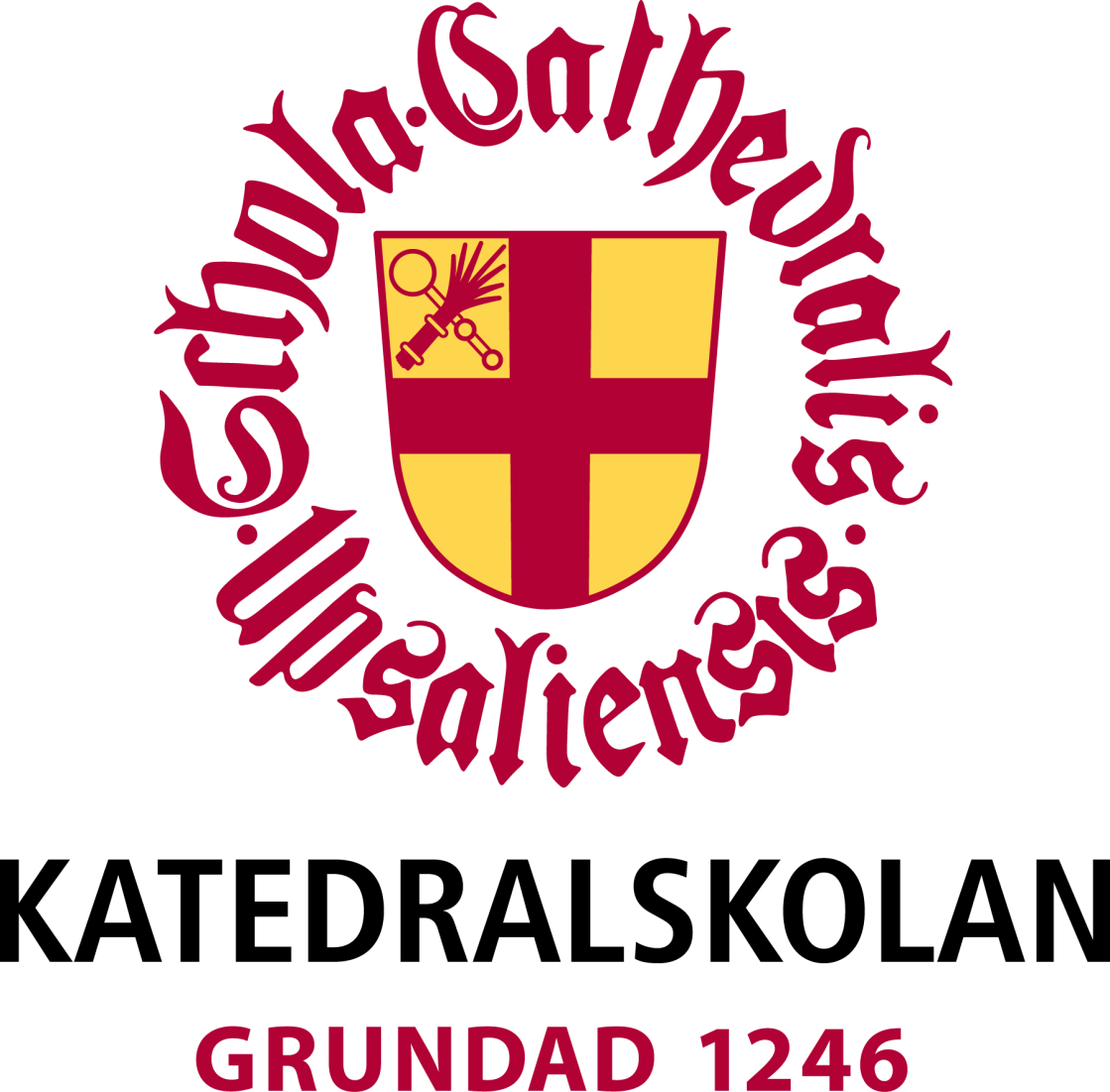 InnehållsförteckningInledningInledning	3Bakgrund 	3Frågeställning och syfte 	3Metod	4Källor och litteratur. 	4Avhandling	5Varför grundades Rektoristrepubliken? 	5-6Frihetliga republikaner?	6-7Strukturerna eller aktörerna? 	7Sammanfattande Analys	7-8Varför grundades Rektoristrepubliken? (Analys) 	7-8Frihetliga republikaner? (Analys) 	8Strukturerna eller aktörerna? (Analys) 	8Källförteckning	9InledningInledningÅr 1848, den 6e juni, utropade en samling rektorister på Uppsala Katedralskola, Rektoristrepubliken! Eleverna från den lägsta av de tre rektoristklasserna hade bestämt sig för att åka på en utflykt i en s.k. kulbåt med namnet Stockholm. De slog sig ner i Krusenberg nära stranden vid det friherrliga Cederströmska godset. Där följde lekar, bollspel och picknick med skålar av den tidtypiska studentdrycken punsch. Rektoristrebuliken skulle stiftas. Det sägs att ingen förening har påverkat Katedralskolan så mycket som rektoristrepubliken. Hur uppkom den och varför? Hade dåtida internationella händelser och konflikter en del i bildandet eller var det den rådande pennalismen som var den utlösande faktorn bakom föreningens bildande?Katedralskolan bestod vid denna tid av nederklasserna samt rektoristklasserna. Tiden innan grundandet av rektoristrepubliken rådde en hård pennalism på skolan. Mellan nederklasserna och rektoristklasserna hade nedärvda traditioner skapat avgrundsdjupa klyftor mellan varandra och en hård pennalism rådde på läroverket utövad av Rektoristerna mot nederklasserna. Rektoristklasserna som var de högsta klasserna där de äldsta eleverna gick hade tre avdelningar som hette Superiores, Meddi, Inferios där Superiores var den högsta och Inferios den lägsta klassen/avdelningen.Året för grundandet 1948 var det stora revolutionsåret där Européer runt om i Europa krävde jämlikhet genom hävdandet av de liberala jämlikhetstankarna. I Frankrike skedde det vid idag kallar februarirevolutionen vilket ledde till andra händelser så som ”mars-oroligheterna” i Sverige. 1848 var även året för utbrottet av det Slesvig-holsteinska kriget vilket var ett krig mellan Danmark och Preussen. BakgrundCarl Axel Westholm avhandlar i en uppsats och en tidningsartikel i UNTs Julnummer år 1948 delar av min frågeställning, även Sixten Samuelsson avhandlar rektorisföreningens grundande 1948. Rektoristföreningen är en synnerligen okänd förening som betytt mycket för Katedralskolans föreningsliv. Jag ämnar belysa Rektoristföreningens grundande som jag finner intressant.Frågeställning och syfteJag kommer i denna text utreda vad som ledde fram till grundandet av rektoristrepuliken samt om det var strukturer eller aktörerna som spelade den avgörande rollen fram till grundandet. Jag kommer även utreda fall rektoristrepubliken var en republikansk förening vilka ämna förändra styrelseskicket i Sverige.Metod.Jag har tillbringat tid på framförallt Landsarkivet för att gå igenom deras arkiv som vidrör Rektoristrepuliken. Där har jag läst protokoll, stadgar och en del tidningar från 1848. Jag har även gått igenom Carl Rupert Nybloms biografi ”En sjuttioårings minnen” där han avhandlar sin tid på Katedralskolan och grundandet av Rektoristföreningen.  Jag använder även delar av Katedralskolans tidigare rektor, Rektor Samuelsons bok ”de högra allmänna läroverket” för att hämta bakgrundsfakta till uppsatsen  Nationalencyklopedin  används också när olika stora historiska händelser beskrivs.  Källor och litteraturJag har använt primärkällor såsom protokoll, stadgar och elevtidningar hämtade ur Landsarkivet i Uppsala där Katedralskolan deponerat sina arkiv inklusive föreningsarkiven samt med en självbiografi av grundaren, Carl Rupert Nyblom där han avhandlar sin tid på Katedralskolan. Jag har även använt sekundärkällor när andra historiska händelser diskuteras såsom revolutionsåret och dess händelser ute i Europa. Min promemoria byggs mycket på Nybloms biografi. Det finns en stor problematik i detta då biografin är skriven många år efter händelserna och Runberg kan försköna och överdriva händelser för att förstärka berätelsen. Jag har även använt mig av protokoll, tidningar och dikter/sånger från den tiden för att förstärka resonemanget.AvhandlingVarför grundades Rektoristrepubliken?Anledningarna till grundandet av ”republiken” tycks vara flera. En av grundarna av rektoristrepubkliken som heter Carl Rupert Nyblom menar i sin biografi ”en sjuttioårings minnen” att ”Hvad som särskildt bidrog att smälta oss samman, var nog att 1848 var det stora revolutionsåret.”  Med revolutionsåret menar han främst såklart februarirevolutionen i Paris men också de efterföljande händelserna i Europa. Runberg skriver vidare att ”Vi grepos alla af en smittsam frihetsifver, följde med utvecklingen först i Frankrike, sedan i hela Europa, voro fulla af hänförelse för Danmarks strid med Tyskland,(…)”. Vid kungörandet av rektoristrepubliken läste Nyblom upp en dikt. Den ger en god inblick om de unga katedralisternas tankevärld. De fäster sig särskilt vid de Skandinaviska intresserna vid denna tid samt antyder han ett starkt stöd från Danmarks kamp mot Preussen. Den sista strofen lyder:”Skål för de unga, som på Fyris stränder för sanningen och för frihet svärma kring! En skål för Danmarks folk, de käcka fränder, som kring sin Dannebrog har slutit ring. Och medan de mot Preussens örnar strida, sist skålen för vårt unga brödraslag. Nu må vår framtida öden lugnt vi bida vid minnet av en skön, härlig dag!”Bland Nyblom och hans kamrater rådde ett stort intresse för den frihetliga våg som svepte genom Europa. Detta kan man bland annat utläsa i Nybloms biografi men även i tidningar som föreningen publicerade under år 1848.  Under åren i rektoristklasserna menar Nyblom att det mellan han och klasskamraterna växte fram ett ”godt och hållbart broderskap” och att det var följden av en ”fullständig revolution i frisinnad modern anda” . Han menar också dock att det föll helt naturligt med samfundsliv i en stad där man har studentnationerna till förebilder. Det var till synes världspolitiska händelser och skandinaviska intressen som föranledde grundandet av föreningen. Nyblom och hans kamrater var uppslukade av den ”frihetsivfer” som fanns i Europa. Men den djupaste anledningen kan möjligen vara en annan. Vad som föranledde grundandet av föreningen kan ha varit den fruktansvärda pennalismen som rådde på läroverket. Rektoristerna uppfostrade de yngre eleverna genom våld och hot. Detta berättar Nyblom i sin biografi ska ha kulminerat när han och klasskamraterna gick i nederklasserna ämnat göra uppror mot rektoristerna. När Superiorerna och övriga rektorister fick ynglingarnas tilltag klart för sig utdelades så mycket stryk att skolan och dess ledning var tvungen att agera . Denna gång gick troligen superiorerna och övriga rektorister över gränsen för Nyblom skriver att ”Det var sista gången stryk förekom i den formen, ty det blef på det strängaste förbjudet de äldre att slå de yngre”. Den fysiska pennalismen var av ända då den blev förbjuden av skolan innan grundandet av rektoristrebubliken men strukturerna och rivaliteten mellan nederklasserna och rektoristklasserna verkar funnits kvar. Nyblom beskriver deras intresse av att förändra situationen i sin biografi och skriver såhär ”Vi, det vill säga vår ring och den näst föregående hade med vämjelse åsett dessa utbrott af öfversitteri och råhet, och vi hade beslutat, att när vår tur kom, upphäfva detta barbariska tillstånd. Övergångstiden för uppflyttningen av dem till rektoristklasserna skedde 1847 och våren 1848. Då tillhörde både dem och de två klasserna över dem som tidigare praktiserat barbarisk pennalism rektoristklasserna.  Den 8 september kunde de på riktigt sätta sina ”jämlikhetsidéer” till verket. Ännu en klass hade flyttats upp från nederskolan och nu var Nyblom och hans kamrater mittenklassen bland rektoristklasserna.  Man sammankallade eleverna från samtliga rektoristklasser alltså även den högsta klassen vilka tidigare utövat pennalismen.  Mötet skulle anta stadgar samt välja styrelse till det samfundet man tidigare bestämt kalla ”Rektoristrepubliken” . Stadgarna vilka Kommittén bestående av Viktor Nordling och Edvard Clason fått till uppgift att konstruera under sommaren antogs med acklamation.  Frihetliga republikaner?Föreningens stadgar är inte alls, i alla fall med dagens mått särskilt frisinnade eller liberala. Tvärtom verkar de vara tämligen konservativa och auktoritära. Man hade tillexempel en graderad röstskala. I stadgan från 1848 står det i första kapitlets första paragraf såhär, angående lagförändringar, ”dock hafve vid omröstning styrelsen medelmmar större rösträttighet, än de öfrige Republikens medlemmar Secreterarne inberäknade, på så sätt att Ordförande Presidenten äger 4 röster, Vise Presidenterne 3 hvar, samt hvar och en af Senatorne och General-Secreterarn 2ne(---).”  De hade även en tryckfrihetsförordning i sälskapet som reglerade vad man fick och inte fick skriva i förningens tidningar.Rektoristrepubliken bytte 1949 namn till Rektoristföreningen. Orsaken till namnförändringen är svårt att styrka pågrund av knapphändiga protokoll och få tidningar från detta år. Men om man ska våga på sig en konstruerad förklaring kan man tänka sig att föreningens medlemmar blev obekväma med namnet då många säkert var anhängare av det monarkistiska styrelsesättet .  I Rektoristrepublikens nationalsång sjöngs det även. ”Lefve vår konung. Åt honom vi bjuda hjerta och blod och vår trofasta hand”.  Nyblom menar dock i sin biografi att de ursprungliga grundarna inte var inblandade i namnändringen då det var upptagna med studier inför studenten.  Man skulle därför också kunna gissa att de som ”ärvde” föreningen inte var lika uppslukade i de frisinnade idéerna.  Dock verkar inte Nyblom ha haft något emot namnändringen, utan ställer sig i biografin likgiltig till förändringen.  Det framgår heller inte i Nybloms biografi om det fanns ett uttalat republikanskt motiv med föreningen och i tidningarna år 1948 avhandlades inte heller frågan om Sveriges styrelseskick vara eller icke vara. Strukturer eller aktörer? 1848 är revolutionsåret som Nyblom kallar det. Vi har februarirevolutionen i Paris som följs av andra efterföljande händelser. Den efterföljande händelsen i Sverige kallas för marsoroligheterna. Det var frihetliga idéer som strömmade runt i Europa.  Vid Katedralskolan gick under denna tid elever som sedan skulle vara med och grunda Rektoristrepubliken.  De var aktörer som verkade inom Strukturer, men frågan är om det var strukturerna eller aktörerna som ledde fram till grundandet av Rektoristrebubliken.  Man kan säga att det låg i tiden att förnya och förändra ett förlegat maktsystem system.  Samma tankar som revolutionärerna tillämpade ute i Europa tillämpade grundarna av rektoristrepubliken på Katedralskolan.  Man kan genom korspondens de följande åren se att Rektoristrepubliken hade kontakt med liknande föreningar vid andra läroverk i landet och också i övriga Norden.  Detta skulle i så fall kunna styrka att det fanns strukturer som gjorde att eleverna på Katedralskolan grundade sin Rektoristrepublik precis som andra elever på andra skolor. Rektoristrepubliken levde sedan kvar i över 30år vilket visar att intresset för att driva en förening av det slaget fanns även långt efter grundarna lämnat läroverket. Men den årskullen som grundade Rektoristrepubliken var begåvade ynglingar vilka även fick fina arbeten efter sin skoltid menar Nyblom i sin biografi.  Men de var aktörer som agerade inom strukturer som höll på att förändra hela Europa. Det påverkade såklart även grundarna på Katedralskolan. Sammanfattande analys.Varför grundades Rektoristrepubliken? (Analys)Bildandet av Rektoristrepubliken hade flera anledningar. Grundarna var inspirerade av de frihetliga och liberala strömningar som fanns ute i Europa och även i Sverige. Grundarna hade teoretiska revolutionära kunskaper och idéer vilka de tillämnade praktiskt i Katedralskolan och använda idéerna och deras ”frihetsifver” för att förändra skolan. Vilket de även ska ha lyckats med.  De klyftor och den rivalitet som fanns mellan de högre och lägre klasserna var deras förhoppning att bygga över med deras jämlikhetsidéer .  De tillämpande sina revolutionära idéer på Katedralskolan istället för i världspolitiken.  De världspolitiska händelserna och den liberala vågen som drog över Europa kan ha varit den tändande gnistan. Men grundarna levde och verkade i en miljö som var fruktansvärt. De starka, äldre eleverna härskade över de yngre och straffade dem när de enligt dem gjorde fel. Grundarna till rektoristrepubliken hade varit utsatta för detta fruktansvärda system och ville förändra. Möjligt att det inspirerades av andra människors kamp att förändra och använde deras idéer för att själv skapa en revolution på Katedralskolan.  1848 var ”revolutionsåret”.  Bland Nyblom och hans kamrater började frihetliga och liberala strömningar ta vid.  Säkerligen diskuterades frihet och liberalism vilket man bland annat kan se i dikter och sånger.  Men deras ”rörelse” blev inte bara teoretisk revolutionär utan i högsta grad praktiskt revolutionär. De tillämpade dock inte sina tankar inom världspolitiken eller inrikespolitiken. De tillämpade istället sina frihetliga ”jämlikhetsidéer i läroverket genom att förändra maktordningen i skolan och genom kritik mot ledningen och framförallt Rektor Annerstedt. De praktiserade genom sina tidningar, dikter och revyer det fria ordet vilket antagligen väckte anstöt i början hos vissa ledande element inom skolan.  Rektoristrepubliken blev inte bara ett centrum där eleverna kunde diskutera revolutionära och liberala tankar, utan även ett redskap för rektoristerna att förändra skolan med deras tankar. Enighet och brödraskap blev deras valord. Småpojkarna som i nederklasserna bestämt sig för att få slut på pennalismen och maktordningen på skolan. Dessa pojkar hade nu kommit till makten i skolans högsta avdelningar och hade sålunda lyckats införa en annan ordning i kamratlivet.  Deras idéer blev stadsfästa genom rektoristrepubliken.Frihetliga republikaner? (Analys)Antagligen inspirerade framförallt februarirevolutionen till utformningen av ”republiken”. Det fanns republikanska tendenser i föreningen men det var framförallt ”frihetsifvern” som ledde fram till utformningen av republiken år 1948. Att huvudsyftet skulle ha varit att ivra för republik har jag svårt att föreställa mig. Att Nyblom inte berör ämnet i sin biografi visar att det inte fanns något uttalat mål i frågan monarkins vara eller icke vara. Namnet har sålunda inget med att införa republik att göra vilket namnet kan få det att verka. Namnet var troligen inte så genomtänkt och var möjligen helt missvisande så därför förändrade man namnet 1949 då de ursprungliga grundarna fortfarande gick på skolan, även fast Nyblom vill mena att de inte hade någonting med namnförändringen att göra.  Strukturer eller aktörer? (Analys)Strukturerna skapade aktörerna. Jag är av uppfattningen av att grundandet av rektoristrepubliken låg i tiden. Deras ”frihetifver” och ”jämlikhetsidéer” låg i tiden. Om inte Nyblom och hans kamrater hade skapat Rektoristrepubliken hade efterföljande katedralister skapat en liknande förening med samma grundvärderingar. Att skolan förbjöd pennalism redan innan rektoristrepubliken grundades visar också att de inte var ensamma om deras idéer och att idéerna om att förändra maktstrukturen mellan nederklasserna och rektoristklasserna. Samma tankar som revolutionärerna hade ute i Europa praktiserade Nyblom och hans kamrater på Katedralskolan för att förändra en maktstruktur. Jag måste mena att de var aktörer som verkade inom strukturer och påverkades väldigt mycket av klimatet i Europa och Sverige. KällförteckningKällorHögre allmänna läroverket i Uppsala med föregångare ( Landsarkivet Uppsala referenskod SE/ULA/10472)Rektoristföreningens protokoll 1848 -68Stadgar antagna sept. 18481848 – 1877 Album (d.v.s diktböcker)Föreningens tidningar 18481848 – 1878 Korspondens Nationalencyklopedin (http://www.ne.se) – 2013 -04 -01Använd litteratur Carl Rupert Nyblom(1908) En sjuttioårings minnen- Alb. Bonniers Boktryckeri  Samuelsson, Sixten (1952). Högre allmänna läroverket i Uppsala - Almqvist & Wiksell